Pressemitteilung 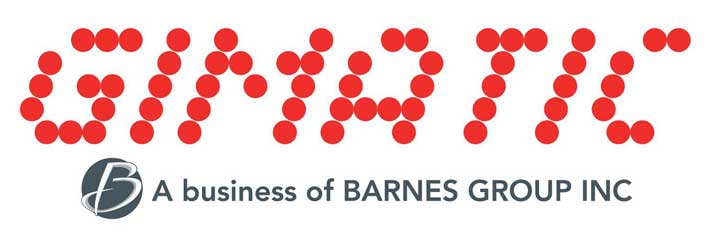 Hechingen, 26.01.2021Kurzfassung:Bei Gimatic läuft’s jetzt rundIn Hechingen rüstet sich die Gimatic Vertrieb GmbH für den Vertrieb des Autorotor Portfolios. Seit Beginn des Jahres 2020 kümmert sich das Team in Hechingen um Rundschalttische und Drehringe für den Maschinenbau, Manipulatoren für Pick-and-place Aufgaben sowie Grundmaschinen für Automaten. Nachdem Autorotor an die Matilda Holding verkauft wurde, hat diese ein neues Management aufgestellt und im August 2020 Daniele Comassi als Geschäftsführer eingestellt. Weil das Produktprogramm von Autorotor gut zum Portfolio von Gimatic passt, haben sich die Verantwortlichen der Holding dazu entschlossen, die Vertriebsgeschicke in die Hände des Ihnen gut bekannten Unternehmens in Hechingen zu legen. Viele der Gimatic Kunden setzen auch Rundschalttische ein, die wiederum gut zur Produktgruppe Greifer passen. Autorotor Deutschland befindet sich derzeit in der Liquidation. Die Autorotor S.r.l. mit Stammsitz im italienischen Vaiano Cremasco hat sich auf die unterschiedlichsten Bereiche der industriellen Automatisierung wie im Automobilsektor, der Pharmaindustrie und Lebensmitteltechnik spezialisiert, um nur einige zu nennen. Mit fünfzig Mitarbeitern erwirtschaftet Autorotor einen Exportanteil von rund 60 Prozent.Bild: 

Autorotor2.jpg: Daniele Comassi, Geschäftsführer der Autorotor S.r.l.Kontakt:
Gimatic Vertrieb GmbH, Linsenäcker 18, 7, 72379 Hechingen Tel.: +49 7471/96015 0, Fax: +49 7471/96015 19				E-Mail:  , Web: www.gimatic.comBei Veröffentlichung erbitten wir je ein Belegexemplar.

--------------------------------------------------------------------------------------------------------------------------------------------------------------
Presse Service Büro GbR, Sirchenrieder Str. 4, 86510 Ried, Tel.: +49 8233 2120 943, 
E-Mail: angela.struck@presseservicebuero.de, www.presseservicebuero.de 